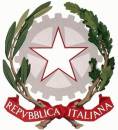 TRIBUNALE DI TIVOLIESECUZIONE CIVILE IMMOBILIARE N. ………… LOTTO UNICO/n. …………VERBALE DI INESEGUITA VENDITA SENZA INCANTODISPOSTA CON MODALITÀ TELEMATICA ASINCRONAIl giorno ……………… alle ore ……………… avanti al Professionista Delegato, nella Sala delle Aste indicata nell’avviso di vendita, sono presenti:l'Avv. …………………………. in sost. dell'Avv. …………………………. per ……………………………………………….l'Avv. …………………………. in sost. dell'Avv. …………………………. per ………………………………………………. e risultano collegati online (come attestato dal report del Gestore):………………………………………………………………Dato atto che risultano pervenute al Gestore n. ……………… buste telematiche come attestato dal Report di vendita, il Professionista Delegato procede quindi, anche alla presenza degli offerenti collegati on-line, all'esame delle stesse al fine di verificarne il contenuto, che risulta essere il seguente:BUSTA TELEMATICA n. 1) presentata in data ……………… alle ore ……………… da ……………………………… a mezzo la PEC ………………, il sistema ha recepito i seguenti dati:A) offerta di acquisto di Euro ……………………. effettuata da ………………………………a titolo personalequale procuratore speciale di …………….per persona da nominareB) bonifico, n. CRO ……………… effettuato in data ………………, di Euro …………………… per deposito cauzionale;C) indicazione del termine di pagamento del saldo in caso di aggiudicazione, entro la data del …………………;D) documento anonimo inviato dal Ministero;E) PEC dell’offerta inviata dall’offerente al Ministero;F) altri allegati all’offerta: …………………….BUSTA TELEMATICA n. ***) presentata in data ………………[…]****************Il professionista delegato, viste le disposizioni di cui all'art. 572 c.p.c., sentite le parti e i creditori iscritti non intervenuti presenti, dà atto:che le notifiche e le pubblicità prescritte nell'avviso di vendita:sono state ritualmente eseguite;non sono state correttamente eseguite;che non è stata presentata alcuna offerta;che devono essere dichiarate inefficaci le seguenti offerte sensi dell'art. 571 c.p.c.:l’offerta telematica di ……………………………… in quanto ……………………………… il quale viene disconnesso;non è stata presentata alcuna istanza di assegnazione:le istanze pervenute devono essere dichiarate inammissibili in quanto: …………………………………che per effetto dell’aggiudicazione già effettuata per altri lotti e tenuto conto di quanto già acquisito alla procedura a titolo di frutti, cauzioni confiscate e somme versate in conversione, etc., ai sensi dell’art. 504 c.p.c. e dell’art. 163 disp. att. c.p.c., devono cessare le operazioni di vendita in quanto è stata già conseguita la somma necessaria alla soddisfazione dei crediti per cui si procede e delle spese.Dato atto di quanto sopra, il Professionista DelegatoD I S P O N Eprocedersi a nuova vendita alle condizioni di cui all'emanando avviso di vendita;rimettersi gli atti al G.E. per i provvedimenti di competenza;****************Si autorizza il Gestore della vendita a restituire le cauzioni agli offerenti telematici che non si sono resi aggiudicatari a mezzo bonifico sugli IBAN di provenienza. Le offerte unitamente ai documenti in esse contenuti, si allegano, assieme agli adempimenti pubblicitari ed al report di gara, al presente verbale.Verbale chiuso alle ore ……………….Il Professionista delegato………………………….